UNITED STATESSECURITIES AND EXCHANGE COMMISSIONWASHINGTON, D.C. 20549FORM 8-KCURRENT REPORTPURSUANT TO SECTION 13 OR 15(d) OFTHE SECURITIES EXCHANGE ACT OF 1934Date of Report (Date of earliest event reported): April 30, 2020WORLD FUEL SERVICES CORPORATION(Exact name of registrant as specified in its charter)Registrant’s telephone number, including area code: (305) 428-8000Check the appropriate box below if the Form 8-K filing is intended to simultaneously satisfy the filing obligation of the registrant under any of the following provisions:☐Written communications pursuant to Rule 425 under Securities Act (17 CFR 230.425)☐Soliciting material pursuant to Rule 14a-12 under the Exchange Act (17 CFR 240.14-12)☐Pre-commencement communications pursuant to Rule 14d-2(b) under the Exchange Act (17 CFR 240.14d-2(b))☐Pre-commencement communications pursuant to Rule 13e-4(c) under the Exchange Act (17 CFR 240.13e-4(c))Indicate by check mark whether the registrant is an emerging growth company as defined in Rule 405 of the Securities Act of 1933 (§230.405 of this chapter) or Rule 12b-2 of the Securities Exchange Act of 1934 (§240.12b-2 of this chapter). Emerging growth company ☐If an emerging growth company, indicate by check mark if the registrant has elected not to use the extended transition period for complying with any new or revised financial accounting standards provided pursuant to Section 13(a) of the Exchange Act. ☐Item 2.02. Results of Operations and Financial ConditionItem 7.01. Regulation FD DisclosureThe following information is provided pursuant to Item 7.01 of Form 8-K, “Regulation FD Disclosure” and Item 2.02 of Form 8-K, “Results of Operations and Financial Condition.”On April 30, 2020, World Fuel Services Corporation (the “Company”) issued a press release reporting its financial results for the first quarter ended March 31, 2020. A copy of the press release is attached hereto as Exhibit 99.1.This information and the information contained in Exhibit 99.1 shall not be deemed “filed” for purposes of Section 18 of the Securities Exchange Act of 1934, as amended (the “Exchange Act”), or incorporated by reference in any filing under the Securities Act of 1933, as amended, or the Exchange Act, except as may be expressly set forth by specific reference in any such filing.Item 9.01. Financial Statements and Exhibits(d) ExhibitsSIGNATURESPursuant to the requirements of the Securities Exchange Act of 1934, the registrant has duly caused this report to be signed on its behalf by the undersigned, thereunto duly authorized.Date: April 30, 2020	World Fuel Services Corporation/s/ Ira M. Birns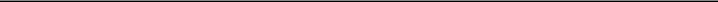 Ira M. BirnsExecutive Vice President and Chief Financial OfficerExhibit 99.1Contact: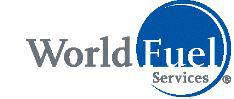 Ira M. Birns, Executive Vice President &Chief Financial OfficerGlenn KlevitzVice President, Treasurer & InvestorRelations305-428-8000World Fuel Services Corporation Reports First Quarter 2020 ResultsMIAMI—April 30, 2020 -- World Fuel Services Corporation (NYSE: INT)First-Quarter 2020 HighlightsTotal gross profit of $258.7 million, up 3% year-over-yearGAAP net income of $41.4 million, or $0.63 per diluted shareAdjusted net income of $43.6 million, or $0.67 per diluted shareAdjusted EBITDA of $95.4 million“Our company entered the year in a position of strength, from both a liquidity and operational perspective, which coupled with our past experience and the diversity of our business and people, will be invaluable as we navigate through the current crisis,” stated Michael J. Kasbar, chairman and chief executive officer of World Fuel Services Corporation. “We are confident in our ability to continue to be a reliable counterparty to our customers and suppliers through these unpredictable times and our worldwide team of professionals are committed to continuing to safely meet the energy needs of the global marketplace.”For the first quarter, our aviation segment generated gross profit of $93.2 million, a decrease of 19% year-over-year, primarily driven by a reduction in commercial airline activity in the latter part of the quarter related to the coronavirus pandemic, as well as a decline in government-related activity. Our marine segment generated gross profit of $59.3 million, an increase of 68% year-over-year, primarily related to stronger performance resulting from heightened market volatility and higher prices related to the impact of the implementation of low sulfur regulations at the beginning of 2020. Our land segment generated gross profit of $106.3 million, an increase of 5% year-over-year, driven principally by increased profitability in the United Kingdom, as well as further growth in our World Kinect energy services platform.“We posted solid results in the first quarter of the year despite the impact of the pandemic in the latter part of the quarter,” said Ira M. Birns, executive vice president and chief financial officer. “We are laser-focused on further reducing expenses and prudently managing cash, while carefully navigating through what has certainly become a highly complex operating environment. In addition, we have continued to do all that we can to support our customers, suppliers, employees and their families during these difficult times.”COVID-19 UpdateBeginning in the first quarter of 2020, the aviation, marine and land transportation industries, along with global economic conditions generally, have been significantly impacted by the coronavirus pandemic. A large number of our customers in these industries have experienced substantial reductions in their operations, especially commercial airlines and cruise lines, which have been particularly impacted by the travel restrictions and stay-at-home orders. Customers in our marine and land segments have also been adversely affected by these restrictions, as well as the extended shutdown of various businesses in affected regions.While the COVID-19 pandemic and associated impacts on economic activity had a limited adverse effect on our results of operations and financial condition for the first quarter of 2020, we have since seen a sharp decline in demand and related sales as large sectors of the global economy have been adversely impacted by the crisis. We expect that our results of operations will be more significantly impacted in the second quarter of 2020 as a result of the pandemic since the level of activity in our business, and that of our customers, has historically been driven by the level of economic activity globally.In light of the unprecedented effects of the COVID-19 pandemic on the global economy as well as us and our customers and other stakeholders, we have taken the following actions:Ensured the safety of our employees by implementing our business continuity and emergency response plans in alignment with mandates from local authorities;Immediately instituted a hiring freeze and implemented travel restrictions for our employees across the organization;Maximized remote work throughout our global offices, with our employees collaborating virtually with our customers, suppliers and each other using the information sharing tools and technology that we have invested in throughout the last several years;Postponed or eliminated all non-essential capital expenditures and other projects and initiatives;Significantly reduced or deferred professional fees, marketing expenses and other similar costs; andFocused on further streamlining our operations and sharpening our deployment of resources throughout our businesses.Finally, while the ultimate duration and impact of the pandemic on our business and our customers' operations is presently unclear, we will continue to seek additional opportunities to further enhance our operating efficiencies and reduce costs throughout the current crisis and eventual recovery.Non-GAAP Financial MeasuresThis press release contains non-GAAP financial measures (collectively, the “Non-GAAP Measures”), including adjusted net income, adjusted diluted earnings per share, and adjusted earnings before interest, taxes, depreciation and amortization (“EBITDA”). The Non-GAAP Measures exclude acquisition-related charges, restructuring costs, gains or losses on the extinguishment of debt and gains or losses on business dispositions primarily because we do not believe they are reflective of our core operating results. These changes were made to facilitate the evaluation of our current operating performance and comparisons to our past operating performance.We believe that the Non-GAAP Measures, when considered in conjunction with our financial information prepared in accordance with GAAP, are useful to investors to further aid in evaluating the ongoing financial performance of the Company and to provide greater transparency as supplemental information to our GAAP results.Non-GAAP financial measures should not be considered in isolation from, or as a substitute for, financial information prepared in accordance with GAAP. In addition, our presentation of the Non-GAAP Measures may not be comparable to the presentation of such metrics by other companies. Non-GAAP diluted earnings per common share is computed by dividing non-GAAP net income attributable to World Fuel Services and available to common shareholders by the sum of the weighted average number of shares of common stock, stock units, restricted stock entitled to dividends not subject to forfeiture and vested restricted stock units outstanding during the period and the number of additional shares of common stock that would have been outstanding if our outstanding potentially dilutive securities had been issued. Investors are encouraged to review the reconciliation of these Non-GAAP Measures to their most directly comparable GAAP financial measures in this press release and on our website.Information Relating to Forward-Looking StatementsThis release includes forward-looking statements within the meaning of the Private Securities Litigation Reform Act of 1995, including statements regarding our beliefs and expectations with respect to our strength, from both a liquidity and operational perspective, and its ability to support our business and enable our efforts to navigate through the COVID-19 crisis, our abilities as a reliable counterparty through these unpredictable times, our focus on reducing our expenses, prudently managing cash and carefully navigating through a highly complex operating environment, as well as our expectations about the impact of the coronavirus pandemic on us, our results of operations and the ultimate benefit of the actions we have taken in response to the pandemic. These forward-looking statements are qualified in their entirety by cautionary statements and risk factor disclosures contained in the Company’s Securities and Exchange Commission (“SEC”) filings, including the Company’s most recent Annual Report on Form 10-K filed with the SEC. Actual results may differ materially from any forward-looking statements due to risks and uncertainties, including, but not limited to: our ability to effectively manage the effects of the COVID-19 pandemic, the extent of the impact of the pandemic on ours and our customers' sales, profitability, operations and supply chains due to the duration, spread, severity and scope of related government orders and restrictions, customer and counterparty creditworthiness and our ability to collect accounts receivable and settle derivative contracts, particularly for those customers most significantly impacted by the pandemic, sudden changes in the market price of fuel or extremely high or low fuel prices that continue for an extended period of time, the loss of, or reduced sales to a significant government customer, such as NATO, the availability of cash and sufficient liquidity to fund our working capital and strategic investment needs, particularly in light of the impact of the pandemic on the financial markets, adverse conditions in the industries in which our customers operate such as the current global economic environment as a result of the coronavirus pandemic, our failure to comply with restrictions and covenants in our senior revolving credit facility and our senior term loans, including our financial covenants, adverse conditions in the markets or industries in which we or our customers and suppliers operate, our ability to manage the changes in supply and other market dynamics in the regions where we operate, our ability to successfully execute and achieve efficiencies, our ability to achieve the expected level of benefit from any restructuring activities and cost reduction initiatives, our ability to successfully implement our growth strategy and integrate acquired businesses and recognize the anticipated benefits, our ability to capitalize on new market opportunities, risks related to the complexity of U.S. Tax Cuts and Jobs Act and any subsequently issued regulations and our ability to accurately predict the impact on our effective tax rate and future earnings, our ability to effectively leverage technology and operating systems and realize the anticipated benefits, unanticipated tax liabilities or adverse results of tax audits, assessments, or disputes, potential liabilities and the extent of any insurance coverage, the outcome of pending litigation and other proceedings, the impact of quarterly fluctuations in results, particularly as a result of seasonality, supply disruptions, border closures and other logistical difficulties that can arise when sourcing and delivering fuel in areas that are actively engaged in war or other military conflicts, our failure to effectively hedge certain financial risks associated with the use of derivatives, non-performance by counterparties or customers on derivatives contracts, uninsured losses, the impact of climate change and natural disasters, adverse results in legal disputes, our ability to retain and attract senior management and other key employees and other risks detailed from time to time in our SEC filings. In addition, other current or potential risks and uncertainties related to the coronavirus pandemic include, but are not limited to: disruptions resulting from office and facility closures, reductions in operating hours, and changes in operating procedures, including additional cleaning and disinfecting procedures, possible infections or quarantining of our employees which could impact our ability to service our customers or operate our business, notices from customers, suppliers and other third parties asserting force majeure or other bases for their non-performance, losses on hedging transactions with customers arising from the sharp decline in fuel prices and their inability to benefit from the reduced cost of fuel due to substantial reductions in their operations, heightened risk of cybersecurity issues, as digital technologies may become more vulnerable and experience a higher rate of cyber attacks in a remote connectivity environment, reduction of our global workforce to adjust to market conditions, including increased costs associated with severance payments, retention issues, and an inability to hire employees when market conditions improve, asset impairments, including an impairment of the carrying value of our goodwill, along with other accounting charges if expected future demand for our products and services materially decreases, a structural shift in the global economy and its demand for fuel and related products and services as a result of changes in the way people work, travel and interact, or in connection with a global recession. New risks emerge from time to time and it is not possible for management to predict all such risk factors or to assess the impact of such risks on our business. Accordingly, we undertake no obligation to publicly update or revise any forward-looking statements, whether as a result of new information, changes in expectations, future events, or otherwise, except as required by law.About World Fuel Services CorporationHeadquartered in Miami, Florida, World Fuel Services is a global energy management company involved in providing energy procurement advisory services, supply fulfillment and transaction and payment management solutions to commercial and industrial customers, principally in the aviation, marine and land transportation industries. World Fuel Services sells fuel and delivers services to its clients at more than 8,000 locations in more than 200 countries and territories worldwide.For more information, call 305-428-8000 or visit www.wfscorp.com.-- Some amounts in this press release may not add due to rounding. All percentages have been calculated using unrounded amounts --WORLD FUEL SERVICES CORPORATIONCONSOLIDATED BALANCE SHEETS(Unaudited - In millions, except per share data)WORLD FUEL SERVICES CORPORATION CONSOLIDATED STATEMENTS OF INCOME AND COMPREHENSIVE INCOME (Unaudited – In millions, except per share data)Revenue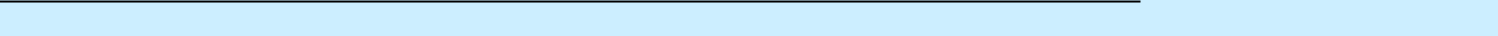 Cost of revenue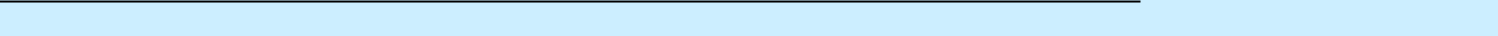 Gross profit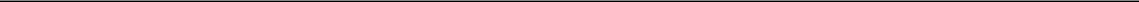 Operating expenses: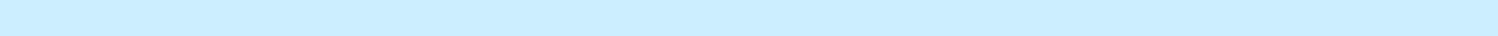 Compensation and employee benefitsGeneral and administrative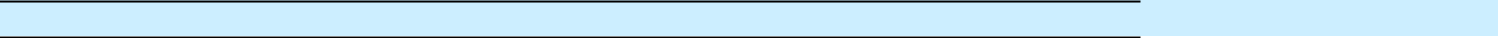 Income from operations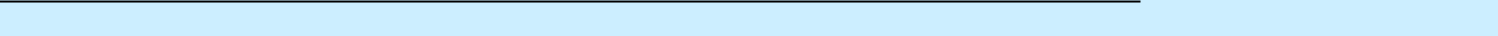 Non-operating expenses, net:Interest expense and other financing costs, net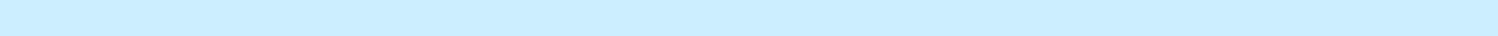 Other income (expense), net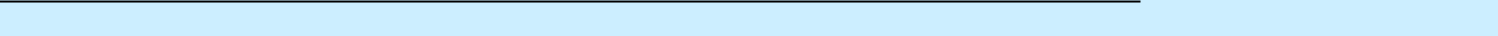 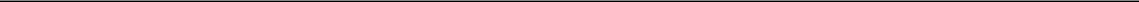 Income (loss) before income taxesProvision for income taxes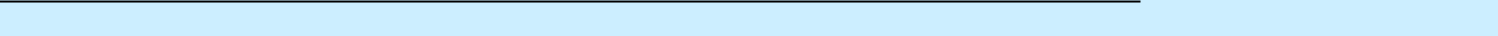 Net income (loss) including noncontrolling interestNet income attributable to noncontrolling interest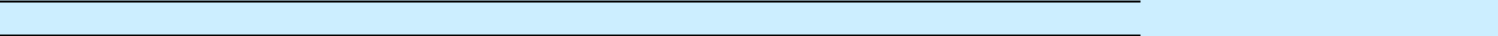 Net income (loss) attributable to World Fuel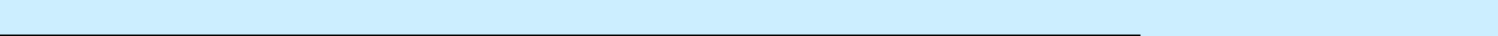 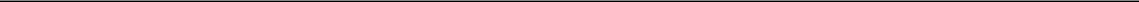 Basic earnings per common share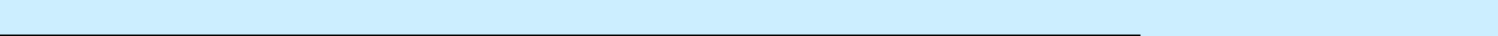 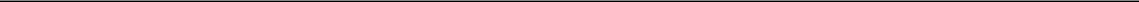 Basic weighted average common shares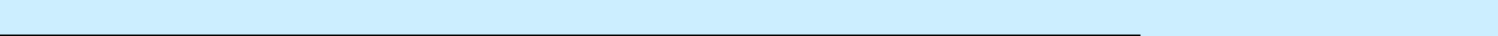 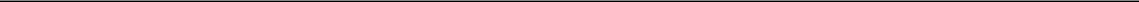 Diluted earnings per common share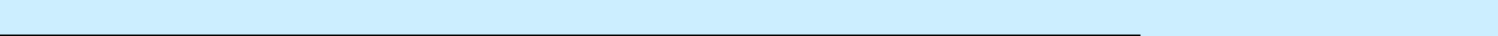 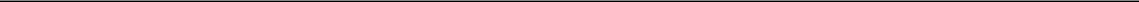 Diluted weighted average common shares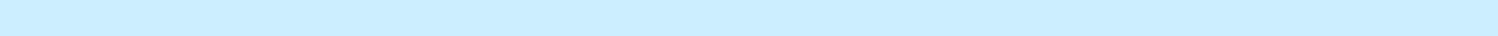 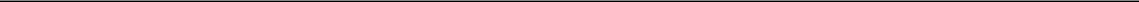 For the Three Months EndedMarch 31,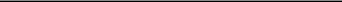 Comprehensive income:WORLD FUEL SERVICES CORPORATIONCONSOLIDATED STATEMENTS OF CASH FLOWS(Unaudited - In millions)WORLD FUEL SERVICES CORPORATION RECONCILIATION OF GAAP TO NON-GAAP FINANCIAL MEASURES (Unaudited - In millions, except per share data)Non-GAAP financial measures and reconciliation: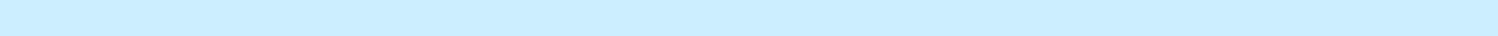 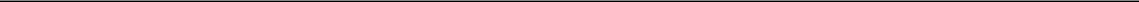 Net income attributable to World FuelAcquisition related charges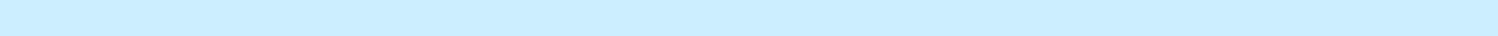 Restructuring related costsIncome tax impacts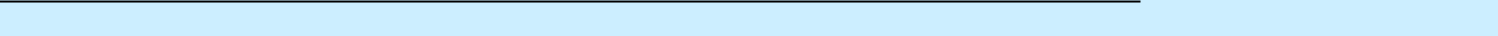 Adjusted net income attributable to World Fuel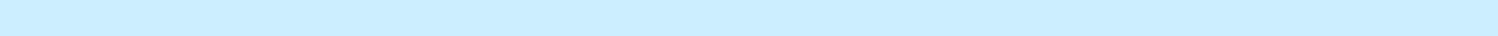 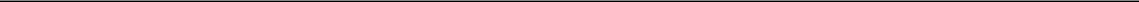 Diluted earnings per common shareAcquisition related charges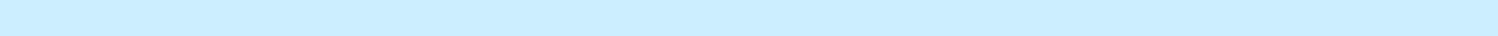 Restructuring related costsIncome tax impacts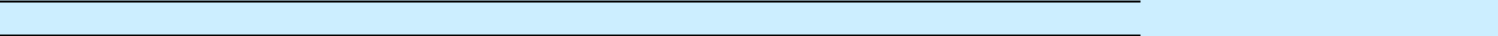 Adjusted diluted earnings per common share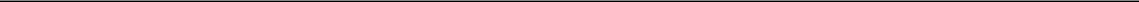 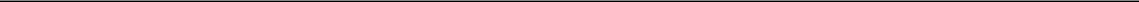 For the Three Months EndedMarch 31,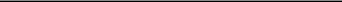 For the Three Months EndedMarch 31,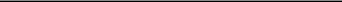 Non-GAAP financial measures and reconciliation: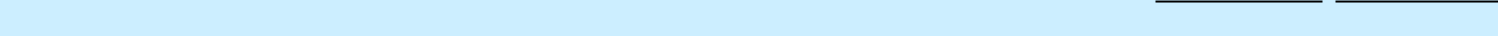 Income from operationsDepreciation and amortization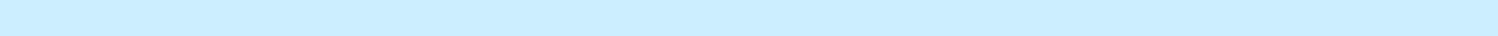 Acquisition related chargesRestructuring related costs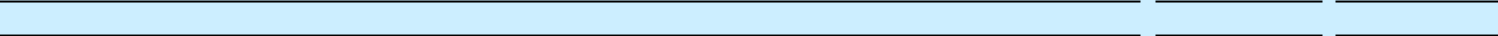 Adjusted EBITDA(1)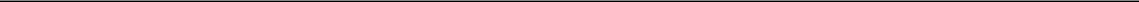 202070.821.81.11.795.4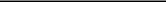 201970.422.30.41.894.8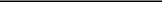 The Company defines adjusted EBITDA as income from operations, excluding the impact of depreciation and amortization, and items that are considered to be non-operational and are not representative of our core business, including those associated with acquisition related charges and restructuring costs.WORLD FUEL SERVICES CORPORATIONBUSINESS SEGMENTS INFORMATION(Unaudited - In millions)SALES VOLUME SUPPLEMENTAL INFORMATION(Unaudited - In millions)Includes gallons and gallon equivalents of British Thermal Units (BTU) for our natural gas sales and Kilowatt Hours (kWh) for our Kinect power business.Converted from metric tons to gallons at a rate of 264 gallons per metric ton. Marine segment metric tons was 4.9 for the three months ended March 31, 2020.CONTACT:World Fuel Services CorporationIra M Birns, 305-428-8000Executive Vice President & Chief Financial OfficerGlenn Klevitz, 305-428-8000Vice President, Treasurer & Investor RelationsFlorida1-953359-2459427(State or other jurisdiction of incorporation)(State or other jurisdiction of incorporation)(Commission File Number)(I.R.S. Employer Identification No.)9800 N.W. 41st Street,Miami,Florida33178(Address of principal executive offices)(Address of principal executive offices)(Zip Code)Title of each classTitle of each classTrading Symbol(s)Trading Symbol(s)Trading Symbol(s)Name of each exchange on which registeredCommon Stock, par value $0.01 per shareCommon Stock, par value $0.01 per shareCommon Stock, par value $0.01 per shareINTINTNew York Stock ExchangeExhibit No.DescriptionDescription99.1Press Release, dated April 30, 2020Press Release, dated April 30, 2020EXHIBIT INDEXExhibit No.Exhibit No.Description99.1Press Release, dated April 30, 2020As ofAs ofAs ofMarch 31,December 31,20202019Assets:Assets:Current assets:Current assets:Cash and cash equivalentsCash and cash equivalents$537.0$$$186.1Accounts receivable, netAccounts receivable, net1,985.12,891.9InventoriesInventories332.8593.3Prepaid expensesPrepaid expenses59.380.6Short-term derivative assets, netShort-term derivative assets, net278.559.5Other current assets341.0358.8Total current assetsTotal current assets3,533.84,170.1Property and equipment, netProperty and equipment, net360.0360.9GoodwillGoodwill915.4843.7Identifiable intangible and other non-current assets689.7617.7Total assets$5,498.9$5,992.4Liabilities:Liabilities:Current liabilities:Current liabilities:Current maturities of long-term debtCurrent maturities of long-term debt$53.6$$$54.1Accounts payableAccounts payable1,541.12,602.7Customer depositsCustomer deposits128.8126.7Accrued expenses and other current liabilities385.8378.9Total current liabilitiesTotal current liabilities2,109.33,162.4Long-term debtLong-term debt1,145.9574.7Non-current income tax liabilities, netNon-current income tax liabilities, net208.6210.1Other long-term liabilities184.9151.3Total liabilities3,648.74,098.5Commitments and contingenciesCommitments and contingenciesEquity:Equity:World Fuel shareholders' equity:World Fuel shareholders' equity:Preferred stock, $1.00 par value; 0.1 shares authorized, none issuedPreferred stock, $1.00 par value; 0.1 shares authorized, none issued——Common stock, $0.01 par value; 100.0 shares authorized, 63.2 and 65.2 issued and outstanding as of March 31, 2020 and December 31,Common stock, $0.01 par value; 100.0 shares authorized, 63.2 and 65.2 issued and outstanding as of March 31, 2020 and December 31,2019, respectively2019, respectively0.60.7Capital in excess of par valueCapital in excess of par value218.2274.7Retained earningsRetained earnings1,785.11,761.3Accumulated other comprehensive loss(157.5)(146.3)Total World Fuel shareholders' equityTotal World Fuel shareholders' equity1,846.41,890.4Noncontrolling interest3.73.5Total equity1,850.11,893.9Total liabilities and equityTotal liabilities and equity$5,498.9$$$5,992.420202019$8,015.2$8,678.87,756.48,427.7258.7251.1104.2110.183.770.6187.9180.770.870.4(15.4)(19.4)2.20.4(13.2)(19.0)57.651.316.014.041.637.30.20.1$41.4$37.2$0.64$0.5564.967.1$0.63$0.5565.467.4Net income (loss) including noncontrolling interestNet income (loss) including noncontrolling interest$41.6$37.3Other comprehensive income (loss):Other comprehensive income (loss):Foreign currency translation adjustmentsForeign currency translation adjustments(33.0)0.2Cash flow hedges, net of income tax expense of $7.4 and income tax benefit of $4.1 for the three months ended March 31, 2020 and 2019,Cash flow hedges, net of income tax expense of $7.4 and income tax benefit of $4.1 for the three months ended March 31, 2020 and 2019,respectivelyrespectively21.7(11.9)Other comprehensive income (loss)(11.3)(11.7)Comprehensive income (loss) including noncontrolling interestComprehensive income (loss) including noncontrolling interest30.425.6Comprehensive income (loss) attributable to noncontrolling interest—(0.8)Comprehensive income (loss) attributable to World FuelComprehensive income (loss) attributable to World Fuel$30.4$26.3For the Three Months EndedFor the Three Months EndedFor the Three Months EndedFor the Three Months EndedMarch 31,March 31,March 31,20202019Cash flows from operating activities:Cash flows from operating activities:Net income including noncontrolling interest$41.6$37.3Adjustments to reconcile net income including noncontrolling interest to net cash provided by operating activities:Adjustments to reconcile net income including noncontrolling interest to net cash provided by operating activities:Depreciation and amortizationDepreciation and amortization21.822.3Provision for bad debtProvision for bad debt9.92.4Share-based payment award compensation costsShare-based payment award compensation costs(1.8)4.2Deferred income tax expense (benefit)Deferred income tax expense (benefit)(11.7)(4.5)Foreign currency (gains) losses, netForeign currency (gains) losses, net(19.8)3.4OtherOther(40.9)8.2Changes in assets and liabilities, net of acquisitions:Changes in assets and liabilities, net of acquisitions:Accounts receivable, netAccounts receivable, net900.411.2InventoriesInventories245.3(83.4)Prepaid expensesPrepaid expenses20.78.7Short-term derivative assets, netShort-term derivative assets, net(189.3)164.2Other current assetsOther current assets17.727.3Cash collateral with financial counterpartiesCash collateral with financial counterparties(4.8)(32.6)Other non-current assetsOther non-current assets(29.5)27.3Accounts payableAccounts payable(1,057.5)(10.9)Customer depositsCustomer deposits4.8(24.7)Accrued expenses and other current liabilitiesAccrued expenses and other current liabilities101.5(103.2)Non-current income tax, net and other long-term liabilities1.2(46.4)Total adjustments(32.1)(26.5)Net cash provided by (used in) operating activities9.510.8Cash flows from investing activities:Cash flows from investing activities:Acquisition of businesses, net of cash acquiredAcquisition of businesses, net of cash acquired(130.5)—Capital expendituresCapital expenditures(17.4)(21.8)Other investing activities, net(1.1)3.3Net cash (used in) provided by investing activities(149.0)(18.5)Cash flows from financing activities:Cash flows from financing activities:Borrowings of debtBorrowings of debt1,732.01,542.0Repayments of debtRepayments of debt(1,161.3)(1,547.5)Dividends paid on common stockDividends paid on common stock(6.5)(4.0)Repurchases of common stockRepurchases of common stock(55.6)—Other financing activities, net(1.5)(1.4)Net cash provided by (used in) financing activities507.0(10.9)Effect of exchange rate changes on cash and cash equivalents(16.5)0.9Net increase (decrease) in cash and cash equivalentsNet increase (decrease) in cash and cash equivalents351.0(17.7)Cash and cash equivalents, as of the beginning of the period186.1211.7Cash and cash equivalents, as of the end of the periodCash and cash equivalents, as of the end of the period$537.0$194.020202019$41.4$37.21.10.41.71.8(0.6)(0.5)$43.6$38.9$0.63$0.550.020.010.030.03(0.01)(0.01)$0.67$0.58For the Three Months EndedFor the Three Months EndedFor the Three Months EndedFor the Three Months EndedMarch 31,March 31,March 31,Revenue:Revenue:20202019Aviation segmentAviation segment$3,764.1$4,252.7Land segmentLand segment2,106.02,493.6Marine segmentMarine segment2,145.01,932.5$8,015.2$8,678.8Gross profit:Gross profit:Aviation segmentAviation segment$93.2$114.3Land segmentLand segment106.3101.5Marine segmentMarine segment59.335.2$258.7$251.1Income from operations:Income from operations:Aviation segmentAviation segment$29.1$55.6Land segmentLand segment25.721.0Marine segmentMarine segment33.913.588.690.1Corporate overhead - unallocatedCorporate overhead - unallocated(17.8)(19.7)$70.8$70.4For the Three Months EndedFor the Three Months EndedFor the Three Months EndedFor the Three Months EndedMarch 31,March 31,March 31,Volume (Gallons):Volume (Gallons):20202019Aviation SegmentAviation Segment1,844.71,970.7Land Segment (1)Land Segment (1)1,381.01,345.8Marine Segment (2)1,291.11,372.4Consolidated TotalConsolidated Total4,516.84,688.8